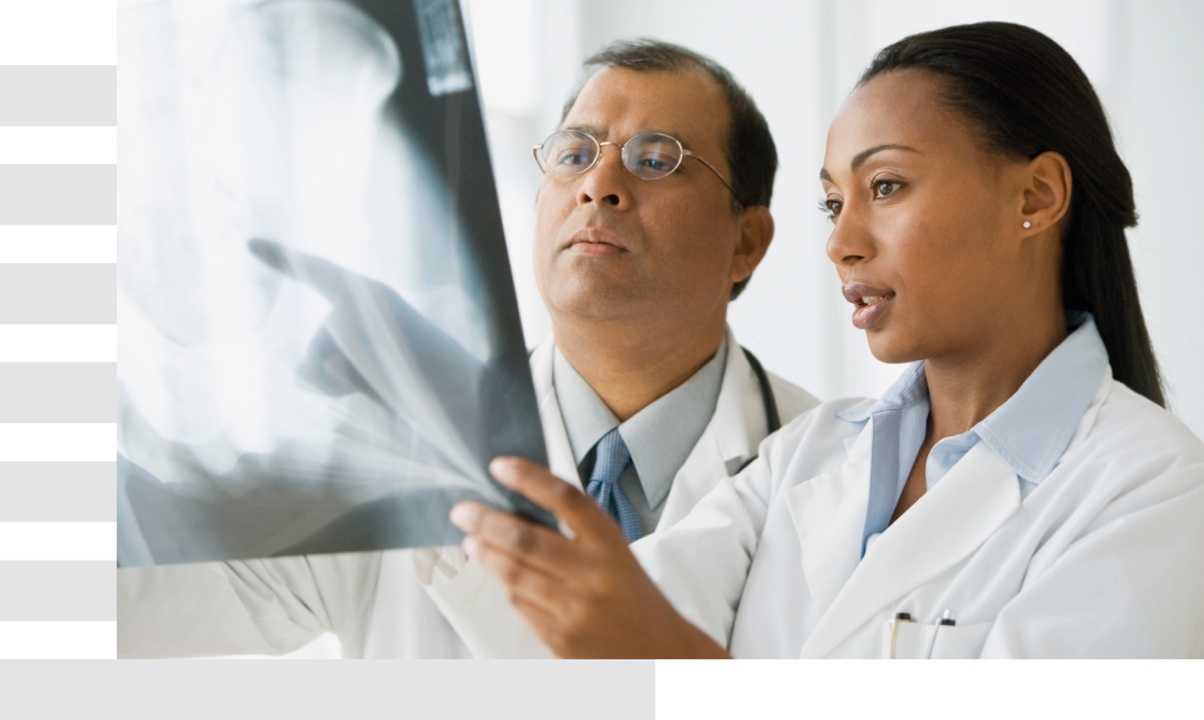 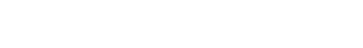 День 1Апрель 9, 201809.30 Цели и задачи курсаJ&JМодуль 1. Нестабильность плечевого сустава                                          Модуль 1. Нестабильность плечевого сустава                                          Модуль 1. Нестабильность плечевого сустава                                          09.40Анатомия плечевого сустава. Порталы.Ориентирование в суставе.Субакромиальная декомпрессия плечевого сустава     Захаров К.И.10.00Нестабильность плечевого сустава.Классификация: SLAP, Bankart, Хилл-Сакс.Клиника. Показания к операции. Патология. Диагностика. Хирургическая методикаНайданов В.Ф10.40Разбор клинического случая №1. Передняя нестабильность плечевого суставаВсе лекторы11.10Вопросы и ответы11.20Кофе-брейк11.40Разбор клинического случая №2. Повреждение плечевого суставаВсе лекторы12.10Обед.13.10Практическое упражнение №1. Отработка практических навыков на пластиковыхкостях. Нестабильность плечевого суставаВсе лекторы14.10Кофе-брейк14.25Практическое упражнение №2. Отработка практических навыковна биологическом материале. Ориентирование в суставе. Диагностика. Порталы. Нестабильность плечевого сустава. Декомпрессия..Все лекторы торы18.00Окончание первого дня. ФуршетДень 2Апрель 10, 2018Модуль 2. Разрыв вращательной манжетыМодуль 2. Разрыв вращательной манжетыМодуль 2. Разрыв вращательной манжеты09.30Разрыв вращательной манжеты плечевого сустава. Классификация. Порталы. КлиникаТолстиков И.И.09.50Показания к операции. Патология. Диагностика.                      Преимущества артроскопического метода. Конверсии. Хирургическая методика.  Однорядная и двухрядная методикаТолстиков И.И.10.10Послеоперационные осложненияНайданов В.Ф.10.25Послеоперационное ведение пациента и реабилитация после артроскопии плечевого суставаВетошкин А.А.10.40Разбор клинического случая №3. Субакромиальная декомпрессия11.00Кофе-брейк11.20Разбор клинического случая №4. Повреждение вращательной манжеты11.50Практическое упражнение №3. Отработка практических навыков напластиковых костях. Разрыв вращательной манжеты Все лекторы12.20Обед13.20Практическое упражнение №4. Отработка практических навыков на биологическом материале. Разрыв вращательной манжеты плечевого суставаВсе лекторы14.50Кофе-брейк15.10Практическое упражнение №4. Продолжение.Отработка практических навыковна биологическом материале. Разрыв вращательной манжеты плечевого суставаВсе лекторы16.50Окончание Курса. Вручение сертификатов16.50Окончание курса. Вручение сертификатов